Form for Undertaking Consultancy WorkFrom,Name of the ConsultantProfessor,Dept. of Name,Dr.AIT, Bengaluru – 56.Date: 22/06/2021Through,The HEAD,Dept. of Name,Dr.AIT, Bengaluru – 56.To,The Principal,Dr.AIT, Bengaluru – 56.Respected Mam,Sub: Approval for undertaking consultancy work Name of Consultant(s):Department(s):Name of the entity offering consultancy project:Address (including Contact details): Type of entity requiring consultancy- Government, semi-government, Autonomous, private etc.Brief description of the workCost estimate under the Consultancy Rules* Specify Nil if not applicableConsultant’s Signature with Department SealHOD’s Signature with SealCONSULTANCY DISBURSAL FORMFrom,Name of the ConsultantProfessor,Dept. of Name,Dr.AIT, Bengaluru – 56.Date: 22/06/2021Through,The HEAD,Dept. of Name,Dr.AIT, Bengaluru – 56.To,The Principal,Dr.AIT, Bengaluru – 56.Respected Mam,Sub: Consultancy DisbursalName of Consultant(s):Department(s):Amount Received: Total amount received will be shared in ratio of 60:40 between the Consultant(s) and Dr.AIT, Bengaluru. I undertake that the work has completed successfully and no issue is pending.          Signature of the ConsultantDr.AIT CONSULTANCY ACCOUNT DETAILSBank Name: Canara BankBranch: Dr.AIT BranchAccount Number: 04862010044078Account Holder Name: M/s Principal Consultancy ACIFSC Code: CNRB0010486NOTE: Accounts section will send the information back to the Principal, DEAN(III), Department HEAD and the Consultant after receipt of money.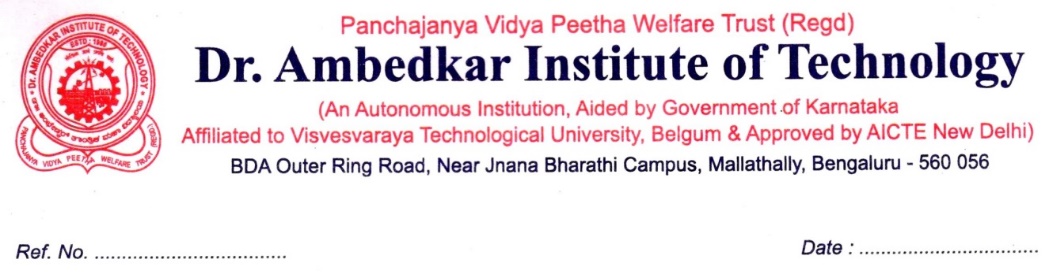 Dr. Ambedkar Institute of Technology(An Autonomous Institution, Aided by Government of Karnataka, Affiliated to Visvesvaraya Technological University, Belagavi), Near Jnana Bharathi Campus, Mallathahalli, Bengaluru – 560 056DescriptionCost EstimateConsultant Fee (CF)External ConsultantCharges for Personnel in Technical Services/hiring of workersProject Staff Wages Operational Expenditure Any other (Specify) Capital Equipment TotalService tax only for applicable itemsTotalDr. Ambedkar Institute of Technology(An Autonomous Institution, Aided by Government of Karnataka, Affiliated to Visvesvaraya Technological University, Belagavi), Near Jnana Bharathi Campus, Mallathahalli, Bengaluru – 560 056